בס''ד דף עבודה, ישעיה מט, פס' יז-יטבפס' יז: מי הן שתי הקבוצות עליהן מדובר בפסוק? מה עושה כל קבוצה? מלא את הטבלא:צייר תמונה המראה "מי נכנס לירושלים" ו"מי יוצא מירושלים" בפס' יז: קרא את פס' יח עד האתנחתא. מי הם ה"כלם" בפסוק, ואיך הדימוי (image) קשור לפס' יז?________________________________________________________________________________________________________________________________אוצר מלים לחלק השני של פס' יח: עֲדִ֣י =תכשיט,           וּֽתְקַשְּׁרִ֖ים  =ו+תקשרי+אותם. הסבר את הדימוי במלים  " כִּ֤י כֻלָּם֙ כָּֽעֲדִ֣י תִלְבָּ֔שִׁי וּֽתְקַשְּׁרִ֖ים כַּכַּלָּֽה" : כמו שהתשכיטים _____ את הכלה, כך היהודים החוזרים _______ את ירושלים. צייר תמונה המראה את הדימוי בפס' יח, עם ירושלים באמצע. 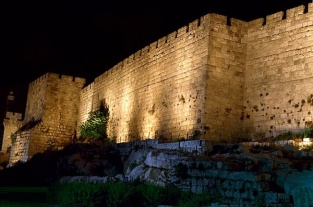 **בפס' יט, המלים חָרְבֹתַ֨יִךְ֙ וְשֹׁ֣מְמֹתַ֔יִךְ וְאֶ֖רֶץ הֲרִֽסֻתֵ֑ךְ  כלן מלים נרדפות, ופרושן= הבתים החרבים שלך. לפי המשך פס' יט, מה יקרה לאותן בתים (זהה שני שינויים): __________________________________________________________***איך השינויים בפס' יט קשורים לשינויים בפס' יז?______________________________________________________________________________________________________________________________בָּנָ֑יִךְ מְהָֽרְסַ֥יִךְ וּמַֽחֲרִיבַ֖יִךְ